Saint Paul Public Schools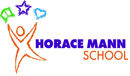 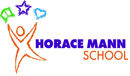 VOLUNTEER TUTOR APPLICATION			CONTACT INFORMATIONDate: 					Name:      				DOB: Gender: ___ M  ___ F		Cell Phone:				Home Phone:Email: Mailing Address:			City: 					Zip: Emergency Contact: 								Telephone: Relationship: BACKGROUND INFORMATIONAre you proficient in English?    Yes   No	Other languages (list): ______________________Top of FormHighest level of education:    High School   Associate Degree   Bachelor’s Degree  Master’s Degree( Ph.D or professional degreeBottom of FormDo you currently/have you in the past had a teacher’s license?    Yes    NoAre you currently employed?    Yes   No   Retired      Employer: __________________________________	Occupation: ______________________________If retired, last employer: 	Are you currently a student?    High School    College    NoIf student, school name: ______________________________________________________________________Have you tutored before?    Yes    No     If yes, list program(s): ________________________________________________________________________________ Other volunteer experience: Please briefly describe why you’re interested in tutoring: How did you hear about our tutoring program? TUTORING PLACEMENTIn order to ensure that your tutoring experience is both comfortable and appropriate, please answer the following preference questions.  If you do not have a preference, please leave blank. Please indicate the day(s) that you are available to tutor:    M   TU   W   TH  F   Please indicate the time of day that you would prefer to tutor:    8a.m.- 12p.m   12p.m. - 3p.m.Do you prefer to tutor a small group of students (2-3) or one-on-one? _____________________________Do you prefer to tutor a certain grade level? If so, please indicate:    K  1  2  3   4  5     Please indicate your subject interests or areas of strength: If you are seeking tutoring placement with a specific cultural or ethnic focus, please indicate: _______________________________________________________________________________________Additional Comments:Certification of TruthBy signing this document, I certify that the information stated in this volunteer tutor application is true to the best of my knowledge.Signature:								Date: Contact InformationIf you have any questions please contact                                  Adam De Leeuw adam.deleeuw@spps.org 651-744-4292Horace Mann School, 2001 Eleanor Ave, St. Paul, MN 55116Saint Paul Public Schools is an organization committed to equal opportunity and diversity.